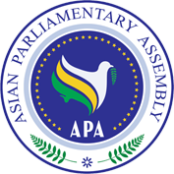 Draft Resolution on The Role of APA Parliaments in Supporting the Implementation of the Sustainable Development GoalsSC-Economic /Draft Res/2017/1426 April 2017We, the Members of the Asian Parliamentary Assembly,Acknowledging the outcome document of the United Nations Summit for the adoption of Post-2015 Development Agenda entitled “Transforming our world: the 2030 Agenda for SustainableDevelopment,” adopted in September 2015;Referring  to  the  Inter-Parliamentary  Union  (IPU)  Hanoi  Declaration  on  The  SustainablendDevelopment Goals: Turning Words into Action, adopted at its 132Assembly, held in Hanoi,Vietnam, March 2015; and other relevant inter-parliamentary organizations resolutions;Being convinced that the SDGs are integrated and indivisible, global in nature and universally applicable, upholding the principle of common but differentiated responsibility, taking into account different national capacities, levels of development, and respecting national policies and priorities;Underlining that  strong political will and leadership of the parliaments and governments are essential for the achievement of the SDGs,Emphasizing the need for a consensus between governments, parliaments and the people to recognize the importance of the development particularly in the areas of health, education, housing, food security, nutrition and environmental sustainability;Noting  the  significant  progress  made  by  countries  in  strengthening  their  public-private partnership readiness and institutional capacities through legislation and establishment of public- private partnership units in relevant government departments;Welcoming the establishment of the Sustainable Development Goals Commission in some Asian parliaments as the best practices to pursue the objectives of the SDGs at national level;1.	Endorse the outcome document  of the UN Summit  for the  adoption  Post-2015Development Agenda which adopted the SDGs as the new development frame work for 2015- 2030. The list of the SDGs is annexed;2.      Invite APA Members States to review and assess opportunities and legislative gaps to engage the private sector to invest in infrastructure on a sustainable basis ;3.      Decide to be actively involved in the integration of SDGs into national development programs and the formulation of national policies to support the mainstreaming and implementation of SDGs;4.      Invite APA members to involve all actors in sustainable development consideration to ensure transparency and accountability in the implementation process;5.      Urge the Asian Parliaments to contribute to the national efforts towards achieving the SDGs including through the establishment of the appropriate mechanisms to monitor  the  implementation  of  the  2030  Sustainable  Development  Agenda  at national level;6.      Recommend to Asian Parliaments and Governments to consider establishing an Asian information center in order to  provide independent, scientific and reliable data and analytical information in reference to sustainable development indicators;7.	Call  upon  APA  Members  to  provide  adequate  budgetary resources  and  adopt legislations which are relevant to support and monitor the successful implementation of the SDGs;8.      Resolve to strengthen the role of national parliaments in the advocacy of SDGs so that people understand that the SDGs are relevant to their lives;9.      Request the Standing Committees of APA to deliberate in a comprehensive manner issues of SDGs which are relevant to the work of their committees;10.	Stress the importance to develop data and indicators to setup a proper follow-up mechanism on the implementation of SDGs and the need to strengthen statistical capacities of all countries to support the progress;11.    Call upon  parliaments to contribution, through its roles, to highlight the priority to the enhancement of sustainable agriculture as food security, will constitute the most insisting problem of future sustainable development objectives;12.     Urge Asian governments to engage in bilateral or multilateral partnerships in order to build infrastructures and sustainable development projects using governmental and sovereign funds;13.	Request  all  APA  Member  Parliaments  to  report  their  achievements  in  the implementation of the SDGs to the APA Secretariat in order to provide information for further discussion in the next Economic and Sustainable Development Standing Committee.Sustainable Development GoalsGoal 1	End poverty in all its forms every whereGoal 2	End  hunger,  achieve  food  security  and  improved  nutrition  and  promotes sustainable agricultureGoal 3	Ensure healthy lives and promote well-being for all at all agesGoal 4	Ensure inclusive and equitable quality education and promote lifelong learning opportunities for allGoal 5	Achieve gender equality and empower all women and girlsGoal 6	Ensure availability and sustainable management of water and sanitation for allGoal 7	Ensure access to affordable, reliable, sustainable and modern energy for allGoal 8	Promote  sustained,  inclusive  and  sustainable  economic  growth,  full  and productive employment and decent work for allGoal 9	Build	resilient	infrastructure,	promote	inclusive	and	sustainable industrialization and foster innovationGoal 10	Reduce in equality within and among countriesGoal 11	Make cities and human settlements inclusive, safe, resilient and sustainableGoal 12	Ensure sustainable consumption and production patternsGoal 13	Take urgent action to combat climate change and its impacts*Goal 14	Conserve  and  sustainably  use  the  oceans,  seas  and  marine  resources  for sustainable developmentGoal 15	Protect,  restore  and  promote  sustainable  use  of  terrestrial  ecosystems, sustainably manage forests, combat desertification, and halt and reverse land degradation and halt biodiversity lossGoal 16	Promote peaceful and inclusive societies for sustainable development, provide access  to  justice  for  all  and  build  effective,  accountable  and  inclusive institution sat all levelsGoal 17	Strengthen the means of implementation and revitalize the global partnership for sustainable development*acknowledging that the United Nations Framework Convention on Climate Change is the primary international, inter governmental forum for negotiating the global response to climate change